УТВЕРЖДЕНОПоложение решением ПравленияАссоциации Cаморегулируемая организация в области строительства, реконструкции, капитального ремонта объектов капитального строительства «Жилищный комплекс»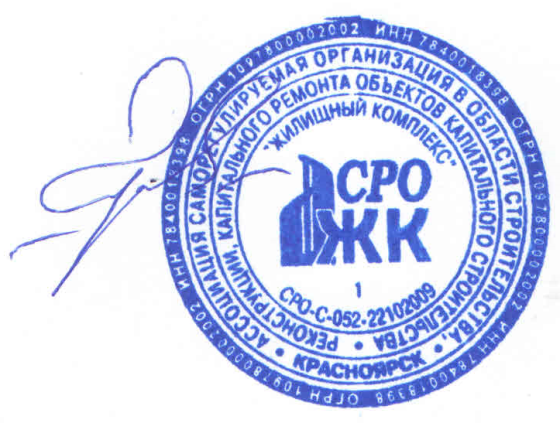 Протокол № 353 от 21.04.2017 годаПредседатель Правления    				__________________ Горбунов В.Б. Положениео страховании членами Ассоциации Саморегулируемая организация в области строительства, реконструкции, капитального ремонта объектов капитального строительства «Жилищный комплекс» гражданской ответственности, которая может наступить в случае причинения вреда вследствие недостатков строительных работ, которые оказывают влияние на безопасность объектов капитального строительства2017г.1. Общие положения 1.1. Настоящее Положение о страховании членами Ассоциации Саморегулируемая организация в области строительства, реконструкции, капитального ремонта объектов капитального строительства «Жилищный комплекс» (далее – саморегулируемая организация) гражданской ответственности, которая может наступить в случае причинения вреда вследствие недостатков строительных работ, которые оказывают влияние на безопасность объектов капитального строительства (далее – Требования), разработаны в соответствии с положениями Гражданского кодекса Российской Федерации, Градостроительного кодекса Российской Федерации, Закона Российской Федерации от 27.11.1992 г. № 4015-1 «Об организации страхового дела в Российской Федерации», Федерального закона от 01.12.2007 № 315-ФЗ «О саморегулируемых организациях».1.2. Требования разработаны исходя из положений Методических рекомендаций по страхованию гражданской ответственности членов саморегулируемых организаций, основанных на членстве лиц, осуществляющих строительство (далее – Методические рекомендации), одобренных Министерством регионального развития Российской Федерации (протокол 
от 27.02.2010 г.), а также решением Комитета по страхованию и финансовым рискам Национального объединения строителей (протоколы от 11.03.2010 №1 и от 19.03.2010 № 2).1.3. Требования являются обязательными для исполнения всеми членами саморегулируемой организации.1.4. Страхование гражданской ответственности, предусмотренное настоящими Требованиями, осуществляется:1.4.1. по договору страхования «на годовой базе»;1.4.2. по договору страхования «на объектной базе».1.5. В Требованиях используются термины и определения в соответствии с Методическими рекомендациями. II. Общие требования к договорам страхования гражданской ответственности 2.1. Страхование гражданской ответственности осуществляется на основания договора страхования (страхового полиса), заключенного между страховой организацией (Страховщиком) и членом саморегулируемой организации (Страхователем).2.2. По договору страхования страхуется риск ответственности самого Страхователя или иного лица, на которое такая ответственность может быть возложена (далее именуемого - лицо, ответственность которого застрахована).Лицо, ответственность которого застрахована, должно быть названо в договоре страхования. Если это лицо в договоре не названо, считается застрахованным риск ответственности самого Страхователя.2.3. Договор страхования считается заключенным в пользу лиц, которым может быть причинен вред (Выгодоприобретателей), даже если договор заключен в пользу Страхователя или лица, ответственность которого застрахована, либо в договоре не сказано, в чью пользу он заключен.2.4. Договор страхования должен содержать следующие обязательные условия:а) вид договора страхования гражданской ответственности;б) объект страхования;в) страховой случай;г) исключения из страхового покрытия;д) размер страховой суммы;е) порядок уплаты страхового взноса (страховой премии) и выплаты страхового возмещения;ж) срок действия договора страхования;з) порядок заключения, изменения и прекращения договора страхования;и) порядок взаимодействия сторон при наступлении события, имеющего признаки страхового случая.Указанные условия договора страхования должны соответствовать настоящим Требованиям.2.5. Иные условия договора страхования могут включать возможность установления страховщиком при расчете страховых тарифов понижающего коэффициента в размере до 0,8  при выполнении следующих условий:а) страхователь в своей деятельности руководствуется введенными в действие саморегулируемой организацией, членом которой является этот страхователь, стандартами Национального объединения строителей и (или) им получен сертификат Системы добровольной оценки соответствия Национального объединения строителей в качестве документа, подтверждающего соблюдение требований безопасности объектов строительства и строительных работ и характеризующего  деловую репутацию страхователя;б) саморегулируемой  организацией, членом которой является указанный в подпункте «а» настоящего пункта страхователь, утверждены правила контроля в области саморегулирования, содержащие порядок контроля за исполнением требований введенных в действие этой саморегулируемой организацией стандартов Национального объединения строителей.2.6. Условия договора страхования, указанные в пунктах 2.4 – 2.5  настоящих Требований, а также иные условия договора страхования могут содержаться в стандартных Правилах страхования гражданской ответственности членов саморегулируемых организаций, основанных на членстве лиц, осуществляющих строительство, за причинение вреда вследствие недостатков строительных работ, оказывающих влияние на безопасность объектов капитального строительства, утвержденных объединением страховщиков и согласованных с федеральным органом исполнительной власти, осуществляющим функции по контролю и надзору в сфере страховой деятельности, в установленном порядке и должны соответствовать настоящим Требованиям. III. Требования к определению вида договора страхования гражданской ответственности 3.1. Договор страхования «на годовой базе».3.1.1. Каждый член саморегулируемой организации обязан обеспечить непрерывное страхование своей гражданской ответственности «на годовой базе» в течение всего периода своего членства в саморегулируемой организации, независимо от наличия заключенных договоров страхования на «объектной базе».3.1.2. По договору страхования «на годовой базе» возмещается вред, причиненный вследствие недостатков строительных работ, которые оказывают влияние на безопасность объектов капитального строительства, выполняемых Страхователем или лицом, ответственность которого застрахована, при одновременном выполнении следующих условий:причинение вреда произошло в течение срока действия договора страхования;причинение вреда произошло в пределах территории страхования, указанной в договоре страхования;недостатки работ, приведшие к причинению вреда, были допущены в период членства в саморегулируемой организации (саморегулируемых организациях) в течение срока действия договора страхования или не ранее, чем за три года до начала срока действия договора страхования;недостатки, приведшие к причинению вреда, были допущены в период действия допуска на осуществление указанных в договоре страхования работ, влияющих на безопасность объектов капитального строительства.3.1.3. В договор страхования «на годовой базе» не включаются работы, выполняемые по договорам подряда, отвечающие условиям, установленным в пункте 3.2.1 настоящих Требований.3.2. Договор страхования ответственности «на объектной базе».3.2.1. Договор страхования гражданской ответственности «на объектной базе» применяется при заключении:договоров строительного подряда со сметной стоимостью выполняемых работ более одного миллиарда рублей;договоров строительного подряда со сметной стоимостью выполняемых работ более ста миллионов рублей, если строительные работы, предусмотренные договором строительного подряда, выполняются в отношении особо опасных, технически сложных и уникальных объектов капитального строительства;договоров строительного подряда, предусматривающих выполнение экспериментальных строительных работ по технологиям, ранее не применяемым в Российской Федерации, в отношении которых отсутствует регламентация их безопасного выполнения.3.2.2. Договоры страхования гражданской ответственности «на объектной базе» могут заключаться в отношении договоров строительного подряда, имеющих меньшую сметную стоимость, чем установленную в настоящем пункте, и в иных случаях, непротиворечащих законодательству, по желанию лица, страхующего свою гражданскую ответственность.3.2.3. Выполнение обязанности по заключению договора страхования гражданской ответственности на «объектной базе», предусмотренной пунктом 3.2.1 настоящих Требований, лицом, заключившим договоры строительного подряда (субподрядчиком), может производиться путем включения этого лица в договора страхования «на объектной базе», заключенного генеральным подрядчиком, в качестве лица, ответственность которого застрахована. IV. Требования к определению объекта страхования4.1. Общие требования.4.1.1. Объектом страхования являются имущественные интересы Страхователя или лица, ответственность которого застрахована, связанные с его обязанностью возместить вред жизни, здоровью и  имуществу третьих лиц, окружающей среде, жизни и здоровью животных или растений, а также объектам культурного наследия (памятникам истории, культуры) народов Российской Федерации вследствие недостатков строительных работ, которые оказывают влияние на безопасность объектов капитального строительства.4.1.2. Виды работ, которые оказывают влияние на безопасность объектов капитального строительства, указываются в договоре страхования. Перечень видов работ, включенный в договор страхования, должен соответствовать перечню видов работ, содержащемуся в свидетельстве о допуске, выданному Страхователю или лицу, ответственность которого застрахована, саморегулируемой организацией.4.1.3. При внесении изменений в свидетельство о допуске к работам, которые оказывают влияние на безопасность объектов капитального строительства, Страхователь обязан обратиться в страховую организацию для внесения в договор страхования соответствующих изменений и дополнений.4.2. Особенности заключения договоров «на годовой базе».4.2.1. В договоре страхования «на годовой базе» указываются все виды работ, на которые Страхователь или лицо, ответственность которого застрахована, имели свидетельство о допуске на момент заключения договора страхования и в течение трех лет до начала действия договора страхования.4.3. Особенности заключения договоров «на объектной базе».4.3.1. В договоре страхования «на объектной базе» указываются все виды работ, которые выполняются или будут выполняться при строительстве конкретного объекта.V. Требования к определению страхового случая5.1. Общие требования.5.1.1. Страховым случаем в рамках настоящих Требований является возникновение обязанности Страхователя или лица, ответственность которого застрахована, возместить вред, причиненный жизни, здоровью, имуществу третьих лиц вследствие недостатков строительных работ, которые оказывают влияние на безопасность объектов капитального строительства, свидетельство о допуске к которым Страхователь или лицо, ответственность которого застрахована, имели на момент допущения таких недостатков, и которые указаны в договоре страхования.5.1.2. Под недостатками работ в рамках настоящих Требований, в частности, понимается неумышленное несоблюдение (нарушение) работниками Страхователя или лица, ответственность которого застрахована, при выполнении строительных работ технических регламентов, должностных инструкций, правил и других обязательных для применения нормативных актов, стандартов саморегулируемой организации, определяющих порядок и условия проведения соответствующих видов работ, иные непреднамеренные ошибки и упущения, вследствие чего нарушена безопасность объекта (объектов) капитального строительства и причинен вред третьим лицам.5.2. Особенности заключения договора на «годовой базе».5.2.1. По договору страхования «на годовой базе» страховым случаем является возникновение обязанности возместить вред, причиненный в течение срока действия договора страхования, при условии, что недостатки работ, в результате которых причинен вред, допущены в течение срока действия договора страхования, а также в трехлетний период, предшествующий началу срока действия договора страхования, но не ранее даты первой выдачи свидетельства о допуске.5.3. Особенности заключения договора на «объектной базе».5.3.1. По договору страхования «на объектной базе» страховым случаем является обязанность возместить вред, причиненный в течение срока действия договора страхования, который включает в себя срок выполнения работ по соответствующему договору строительного подряда, а также трехлетний период после завершения строительных работ.VI. Требования к установлению исключений из страхового покрытия 6.1. Исключения из страхового покрытия устанавливаются настоящим разделом и должны быть однозначно и исчерпывающим образом закреплены в договоре страхования. Расширение в договоре страхования исключений из страхового покрытия не допускается.6.2. В число исключений из страхового покрытия включаются события, которые не попадают под определение страхового случая по возмещению вреда в соответствии с настоящими Требованиями. К числу таких исключений из страхового покрытия относятся:любые косвенные убытки, возникшие в результате страхового события, в том числе неполученная прибыль убытки от просрочек, ущерб деловой репутации (для юридических лиц), моральный вред (для физических лиц), неустойки, штрафы, пени и т.п.;убытки, причиненные вследствие всякого рода военных действий или военных мероприятий и их последствий, народных волнений, гражданской войны, забастовок, бунта, путча, мятежа, локаутов, введения чрезвычайного или особого положения, государственного переворота, распоряжений государственных органов, террористического акта;убытки, причиненные вследствие изъятия, конфискации, реквизиции, ареста или уничтожения результатов работ, оказывающих влияние на безопасность объектов капитального строительства, по распоряжению государственных органов;убытки, причиненные вследствие умышленных действий (бездействия) лица, ответственность которого застрахована, выгодоприобретателя, его работников, при условии, что факт умышленных действий подтвержден в установленном законодательством Российской Федерации порядке, а также вред, причиненный в результате совершения или попытки совершения умышленного преступления с участием сотрудников застрахованного лица, ответственных за организацию и проведение работ;убытки, причиненные в связи с недостатками, допущенными лицом, ответственность которого застрахована, при выполнении строительных работ, оказывающих влияние на безопасность объектов капитального строительства, в случае, если на момент заключения договора страхования застрахованному лицу (его представителям) было известно или заведомо должно было быть известно о наличии таких недостатков, и застрахованное лицо не уведомило Страховщика о данных недостатках при заключении страхового договора;вред, причиненные вследствие недостатков, допущенных лицом, ответственность которого застрахована, при выполнении строительных работ, в случае отсутствия у лица, ответственность которого застрахована, в момент допущения недостатков действующего Свидетельства о допуске на выполнение данных видов (подвидов) работ, полученного надлежащим образом;вред, причиненный в результате эксплуатации транспортных средств, допущенных к эксплуатации на дорогах общего пользования, произошедший вне территории выполнения строительных работ (границ строительной площадки), определенной в проектной документации, плавучих средств или воздушных судов, а также вследствие использования техники, не прошедшей требуемого в соответствии с законодательством Российской Федерации освидетельствования либо находящейся в заведомо непригодном к эксплуатации состоянии.6.3. В число исключений из страхового покрытия включаются события, риски, наступление которых подлежат иному виду страхования – страхованию имущества. К числу таких исключений из страхового покрытия относится причинение вреда:объекту капитального строительства, являющемуся предметом договора строительного подряда;строительным материалам, конструкциям, монтируемому оборудованию и т.п., являющихся частью объекта капитального строительства или находящихся на строительной площадке в целях их последующего использования для строительства, реконструкции, капитального ремонта объекта капитального строительства;зданиям, строениям, сооружениям, которые являются полностью или в части результатом осуществляемых лицом, ответственность которого застрахована, строительных работ, вследствие недостатка которых был причинен вред, либо частям таких зданий, строений, сооружений;оборудованию, оснастке строительной или монтажной площадки, используемых для производства строительных работ, относящихся к застрахованной деятельности;имуществу, которое находится во владении или пользовании лица, ответственность которого застрахована, находится у него на хранении или под его контролем или другого лица, занятого в выполнении строительных работ на строительной площадке, где лицо, ответственность которого застрахована, выполняло строительные работы, вследствие недостатка которых был причинен вред;имуществу, которое находится во владении или пользовании работников лица, ответственность которого застрахована, а также физических лиц, не состоящих в трудовых отношениях с лицом, ответственность которого застрахована, но выполняющие работу на строительной площадке для него, по его указаниям и под его контролем.6.4. В число исключений из страхового покрытия включаются события, риски, наступление которых подлежат иному виду страхования – страхованию жизни и здоровья работников лица, ответственность которого застрахована, подрядчика (подрядчиков), застройщика (заказчика) или другого лица, занятого в выполнении работ на строительной площадке, где лицо, ответственность которого застрахована, выполняло строительные работы, вследствие недостатка которых был причинен вред, а также физических лиц, не состоящих в трудовых отношениях с лицом, ответственность которого застрахована, но выполняющих работу на строительной площадке для него, по его указаниям и под его контролем.6.5. В число исключений из страхового покрытия включаются события, риски, наступление которых подлежат иному виду страхования – страхованию ответственности организаций, эксплуатирующих опасные производственные объекты, и владельцев гидротехнических сооружений в соответствии с Федеральными законами от 21.07.1997 № 116-ФЗ «О промышленной безопасности опасных производственных объектов» и от 21.07.1997 №117-ФЗ «О безопасности гидротехнических сооружений», № 225-ФЗ от 27.07.2011 «Об обязательном страховании гражданской ответственности владельца опасного объекта за причинение вреда в результате аварии на опасном объекте». Данное исключение не распространяется на суммы причинения вреда, превышающие лимиты ответственности по существующим договорам страхования гражданской ответственности в отношении эксплуатации опасных производственных объектов и гидротехнических сооружений, заключенным во исполнение требований указанных выше федеральных законов.6.6. В число исключений из страхового покрытия включаются события, страхование которых нецелесообразно вследствие существенного влияния на величину страхового взноса. К числу таких исключений из страхового покрытия относятся:вред, причиненный вследствие действия работников лица, ответственность которого застрахована, в состоянии наркотического, алкогольного или иного опьянения. Данное исключение не распространяется на случаи, когда вред причинен жизни или здоровью третьих лиц;вред, причиненный вследствие полного прекращения работ, не предусмотренного проектной документацией, на срок свыше шести месяцев.Вред, причиненный в процессе или результате строительства экспериментальных объектов, в случае отсутствия утвержденной надлежащим образом проектной документации по экспериментальному проектированию (строительству) и соответствующего научного сопровождения (применяется исключительно при осуществлении страхования «на годовой базе»).6.7. Страховщик освобождается от выплаты страхового возмещения, в случае, если страховой случай наступил вследствие наличия нарушений, допущенных  Застрахованным лицом  при выполнении работ, которые оказывают влияние на безопасность объектов капитального строительства, не устраненных Застрахованным лицом в установленные (либо разумные) сроки после получения указаний или предписаний об устранении таких  нарушений, выданных соответствующими  компетентными, надзорными органами, саморегулируемой организацией, членом которой является Застрахованное лицо  или Страховщиком.6.8. В число исключений из страхового покрытия включаются события, страхование которых нецелесообразно вследствие невозможности перестрахования на мировых рынках страховых услуг. К числу таких исключений из страхового покрытия относятся:вред, причиненный вследствие прямого и (или) косвенного воздействия ядерной энергии, воздействия радиоактивного или иного ионизирующего излучения, ядерного взрыва, радиации или радиоактивного заражения;вред, причиненный вследствие вредных для жизни и здоровья асбестовой пыли, асбеста, диэтилстирола, диоксида, мочевинного формальдегида или их компонентов, ядовитой плесени, грибка.VII. Требования к определению страховой суммы 7.1. Особенности при заключении договора «на годовой базе».7.1.1. Страховая сумма в договоре страхования «на годовой базе» устанавливается в зависимости от показателей деятельности Страхователя или лица, ответственность которого застрахована, за предшествующий заключению договора страхования календарный год.Минимальная страховая сумма в договоре страхования «на годовой базе» устанавливается в размере пяти процентов от годовой выручки, но не менее пяти миллионов рублей. При этом верхняя граница страховой суммы может быть установлена в размере 100 (сто) миллионов рублей и более.По согласованию со Страховщиком страховая сумма по договору страхования «на годовой базе» может быть установлена в большем размере.При определении суммы годовой выручки не учитывается сумма годовой выручки по договорам строительного подряда, в отношении которых заключается договор страхования «на объектной базе».7.2. Особенности при заключении договора «на объектной базе».7.2.1. Страховая сумма в договоре страхования «на объектной базе» устанавливается в зависимости от стоимости договора строительного подряда и определяется в процентах от стоимости работ по договору строительного подряда.Минимальная страховая сумма в договоре страхования «на объектной базе» устанавливается в размере пяти процентов от стоимости подрядных работ, осуществляемых Страхователем или лицом, ответственность которого застрахована, на отдельном строительном объекте, но не менее десяти миллионов рублей. При этом верхняя граница страховой суммы может быть установлена в размере 100 (сто) миллионов рублей и более.По согласованию со Страховщиком страховая сумма по договору страхования «на объектной базе» может быть установлена в большем размере.Страховая сумма по договору страхования на объектной базе определяется независимо от страховой суммы по договору страхования «на годовой базе». VIII. Требования к установлению лимита страховой ответственности и франшизы 8.1. Договором страхования могут быть установлены лимиты ответственности Страховщика, ограничивающие размер выплат в отношении одного страхового случая, потерпевшего лица, типа вреда и др.Лимиты страховой ответственности, если размер страховой суммы по договору страхования рассчитывается в соответствии с пунктами 7.1.1 - 7.2.1 настоящих Требований, не устанавливаются. Если страховая сумма в договоре страхования определена в большем размере, то лимит страхового возмещения не может быть менее размера страховой суммы, рассчитанной в соответствии с пунктами 7.1 - 7.2 настоящих Требований.8.2. В договоре страхования гражданской ответственности может быть установлена франшиза в размере не более 100 тысяч рублей. IХ. Требования к уплате страхового взноса (страховой премии) и выплате страхового возмещения 9.1. Не допускается уплата страхового взноса частями, за исключением договоров страхования, заключенных на срок более одного года. В этом случае оплата страхового взноса осуществляется ежегодными платежами.9.2. Установленный в договоре страхования срок выплаты Страховщиком страховой выплаты не должен превышать двадцати рабочих дней с даты представления Страхователем или лицом, ответственность которого застрахована, документов, необходимых для подтверждения факта наступления страхового случая и размера ущерба.9.3. Договором страхования должно быть предусмотрено право Страхователя или лица, ответственность которого застрахована, на получение страховой выплаты в случае, если Страхователь или лицо, ответственность которого застрахована, с предварительного письменного согласия Страховщика самостоятельно возместил причиненный вред.9.4. В договоре страхования должно быть предусмотрено право Страхователя на восстановление страховой суммы после выплаты Страховщиком страхового возмещения при условии оплаты дополнительной страховой премии.9.5. В случае осуществления выплат по договору страхования, в результате чего лимит ответственности страховой организации по договору страхования становится меньше минимального размера страховой суммы, установленного в пункте 7.1 настоящих Требований, Страхователь обязан в течение трех рабочих дней с момента получения подтверждения о выплате страхового возмещения увеличить лимит ответственности до размера, предусмотренного пунктом 7.1 настоящих Требований, и представить в саморегулируемую организацию документы, подтверждающие увеличение лимита ответственности по договору страхования. X. Требования к установлению срока действия договора страхования 10.1. Особенности при заключении договора «на годовой базе».10.1.1. Договор страхования «на годовой базе» заключается сроком на один год с установлением ретроактивного периода не менее чем в три года, а если свидетельство о допуске было получено менее чем за три года до начала срока действия договора страхования, то ретроактивный период устанавливается с момента получения свидетельства о допуске.10.1.2. Страхователь обязан своевременно возобновлять и поддерживать непрерывное действие договора страхования «на годовой базе» в течение всего срока членства в саморегулируемой организации путем своевременного продления действующего договора страхования на срок не менее одного года, либо заключения нового договора страхования «на годовой базе».10.2. Особенности при заключении договора «на объектной базе».10.2.1. Договор страхования «на объектной базе» заключается на срок выполнения Страхователем или лицом, ответственность которого застрахована, предусмотренных договором страхования строительных работ, и не менее трех лет после их окончания. XI. Требования к определению порядка заключения, изменения договора страхования и прекращения его действия. 11.1. Гражданская ответственность должна быть застрахована не позднее трех рабочих дней после принятия решения о приеме в члены саморегулируемой организации и в договоре страхования гражданской ответственности должен  быть закреплен срок его вступления в силу с момента оплаты страховой премии.11.2. Договор страхования «на объектной базе» заключается до начала выполнения работ по соответствующим договорам подряда.11.3. В период членства в саморегулируемой организации Страхователь не может добровольно изменять существенные условия договора страхования без согласия саморегулируемой организации, за исключением случаев увеличения страховой суммы, лимита страхового возмещения по одному страховому случаю, сроков страхования, расширения перечня страховых случаев, подлежащих страховому покрытию, уменьшения размера франшизы.О случаях изменения договора страхования Страхователь информирует саморегулируемую организацию в сроки, установленные пунктом 14.1 настоящих Требований.11.4. Досрочное расторжение договора страхования Страхователем возможно исключительно в случаях и порядке, предусмотренном гражданским законодательством и законодательством о страховой деятельности, с обязательным уведомлением саморегулируемой организации, членом которой является Страховщик. XII. Требования к установлению процедуры урегулирования разногласий при наступлении страхового случая 12.1. В договоре страхования должна быть предусмотрена возможность досудебного (внесудебного) урегулирования отношений при наступлении страхового случая путем достижения соглашения между Страхователем или лицом, ответственность которого застрахована, Страховщиком и Выгодоприобретателем об установлении факта наступления страхового случая и размера вреда, подлежащего возмещению. XIII. Требования к предоставлению информации Страховщиком 13.1. В договоре должно быть предусмотрено согласие Страхователя на предоставление Страховщиком информации в саморегулируемую организацию, членом которого является Страхователь, о договоре страхования, его условиях, о страховых случаях, произведенных страховых выплатах. XIV. Порядок осуществления контроля саморегулируемой организацией за соблюдением членами саморегулируемых организаций Требований к страхованию гражданской ответственности, содержащихся в правилах саморегулирования 14.1. Саморегулируемая организация ведет сводный реестр заключенных договоров страхования гражданской ответственности членов саморегулируемой организации и осуществляет контроль за своевременностью их заключения и (или) переоформления.14.2. Член саморегулируемой организации обязан информировать саморегулируемую организацию обо всех случаях заключения, продления, изменения, досрочного прекращения договора страхования гражданской ответственности путем направления уведомления.Уведомление направляется не позднее трех рабочих дней с момента заключения, продления, изменения, досрочного прекращения договора страхования гражданской ответственности с приложением копии договора страхования (страхового полиса), правил страхования гражданской ответственности, заявления на страхование, дополнения к договору, (дополнительного соглашения к договору), копию документов об уплате страхового взноса. В уведомлении также указывается причина изменения или досрочного прекращения договора страхования, иная информация, необходимая для проведения контроля.14.3. Член саморегулируемой организации обязан информировать саморегулируемую организацию о наступлении всех страховых случаев с указанием случившегося события, недостатков работ, вследствие которых был причинен вред, выгодоприобретателя, размера причиненного вреда, подлежащего возмещению, суммы страхового возмещения, а также информации о восстановлении страховой суммы. Указанная информация направляется в течение тридцати дней с момента наступления страхового случая.14.4. В целях обеспечения эффективного контроля за соблюдением настоящих Требований саморегулируемая организация вправе запрашивать иную информацию, не указанную в настоящем разделе.14.5. Нарушение настоящего Положения влечет за собой ответственность, предусмотренную Положением о применения мер дисциплинарной ответственности, утвержденным Общим собранием членов Ассоциации.14.6. Контроль за соблюдением настоящего Положения осуществляется в соответствии с документами Ассоциации, которые должны содержать требования о проведении ежегодных плановых проверок соблюдения настоящих Требований, а также основания назначения и порядок проведения внеплановых проверок. XV. Заключительные положения 15.1. Настоящее Положение, изменения, внесенные в настоящее Положение, решение о признании утратившим силу настоящего Положения вступают в силу по истечении десяти дней со дня принятия, но не ранее 01.07.2017 и не ранее, чем со дня внесения сведений о нем в государственный реестр саморегулируемых организаций, основанных на членстве лиц, осуществляющих строительство.